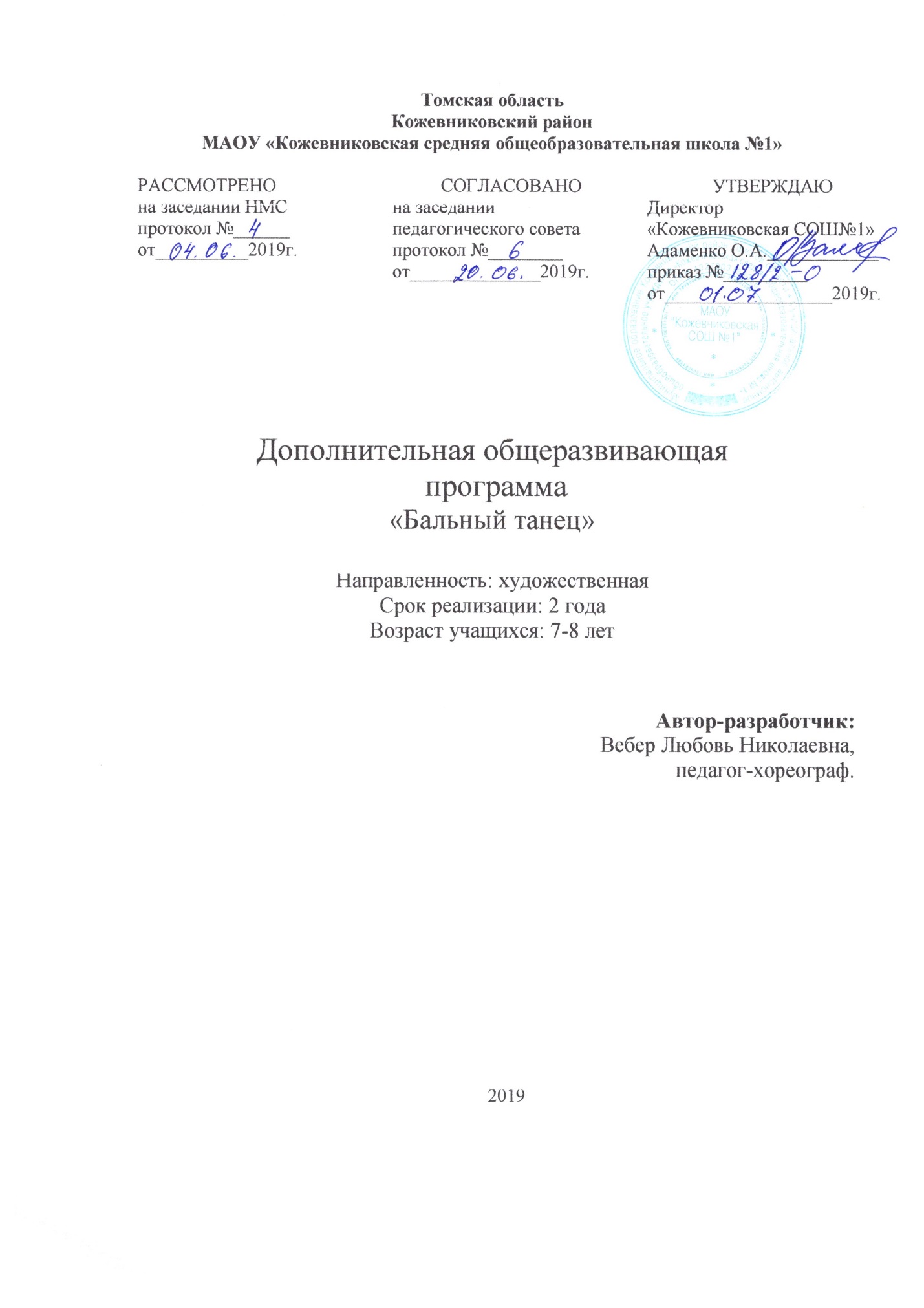 1.Пояснительная запискаДополнительная общеразвивающая программа «Бальный танец» составлена на основе:Федеральный закон № 273-ФЗ от 29.12.2012 года «Об образовании в Российской Федерации»Приказ Министерства просвещения Российской Федерации № 196 от 09.11.2018 года «Об утверждении порядка организации и осуществления образовательной деятельности по дополнительным общеобразовательным программам».«СанПиН 2.4.2.2821-10 «Санитарно-эпидемиологические требования к условиям и организации обучения в общеобразовательных учреждениях» (постановление Главного санитарного врача России от 29.12.2010 года №189, зарегистрированное в Минюсте России 03.03.2011 №189), с изменениями от 24.11.2015 года.СанПиН 2.4.4.3172-14 «Санитарно-эпидемиологические требования к устройству, содержанию и организации режима работы образовательных организаций дополнительного образования детей».Распоряжение Правительства Российской Федерации № 1726-р от 04.09.2014 года «Концепция развития дополнительного образования детей»Положение о дополнительном образовании МАОУ «Кожевниковская КСОШ»Программа «Бальный танец» является дополнительной общеразвивающей программой художественно-эстетической направленности.Настоящая программа по бальным танцам предназначена для детей в возрасте 7-8лет. Программа рассчитана на 2 года обучения детей.Данная программа разработана на основе авторских образовательных программ: «Бальный танец» (Программы для внешкольных учреждений и общеобразовательных школ), «Спортивные танцы» (Справочник Московской федерации спортивного танца).Программа «Бальный танец» способствует выявлению и развитию интересов ребенка, его творческих возможностей и личного потенциала. Занятия по данной программе приобщают обучающихся к пониманию искусства танца и знакомит с богатой и разнообразной  художественной культурой современности, способствуют формированию художественного вкуса, культуры общения, способности к самовыражению в танце. Дает возможность обучающимся познать историческое развитие танца на композициях XX  века.  Средствами бального танца у детей формируется  культура поведения и общения, прививается навык вежливости, умения вести себя в обществе, быть подтянутым, элегантным, корректным.Новизна программы обусловлена тем, что обучение по программе предусматривает реализацию авторской концепции в части набора развивающих танцев, музыкально-подвижных игр и составления танцевальных фигур для самого раннего возраста. Обучение по программе направлено на наработку двигательных навыков, развитие физической и функциональной подготовленности.  Актуальность программы. Необходимость разработки программы  обусловлена современным социальным заказом на организацию содержательного досуга детей и подростков. Дополнительное образование располагает большим потенциалом для развития детей в неформальной обстановке, предоставляет свободу и право выбора вида деятельности, занятия в соответствии со своими интересами. Этим формируется особая образовательная среда и атмосфера заинтересованности всех участников образовательного процесса. Занятия бальными танцами позволяют сформировать у обучающихся позитивное отношение к здоровому образу жизни, развить художественно-эстетический вкус, воспитать музыкально-хореографическую и общую культуру. Содержание программы соответствует возрастным особенностям обучающихся. Несомненна, велика роль бальных танцев в эстетическом воспитании детей и подростков. Танец помогает решать еще одну из важнейших задач педагогики – обучение детей социальному опыту. В процессе занятий танцами появляются яркие примеры для подражания, намечаются ориентиры поведения и развития характера.Педагогическая целесообразность. Каждый танец, который включен в программу, имеет определенные исторические корни и географическое происхождение. Приступая к изучению того или иного танца, учащиеся знакомятся с историей его создания, узнают, в какой стране, у какого народа он произошел, в какую страну переместился. Уклад и обычаи, характер и темперамент народа отражаются в танце, и наоборот, изучая танец, учащиеся узнают о тех или иных народах, странах. Ритмика и бальный танец  на раннем этапе развития ребенка является действенным средством музыкально-пластического, художественно-эстетического, нравственно-эстетического воспитания и физического развития детей. Умение самостоятельно оценивать художественные произведения, аргументировать свои оценки – необходимые качества активной, творческой, гармонично развитой личности.  Бальный танец – одно из средств эстетического воспитания и воспитания творческого начала в человеке,  тренировки тела, что не возможно без здорового образа жизни. Главная цель в том, чтобы на основе интересов подростков к спортивным бальным танцам создать благоприятные условия для раскрытия творческих способностей формирующейся личности юного гражданина, его способности к самовыражению  в танце.Спортивный бальный танец – огромнейшее явление, соприкасающееся с широким аспектом понятий, касающихся спорта, искусства и целого ряда наук, таких как педагогика, психология, эстетика, этика, социология, философия. Важнейшей является психология танцевального спорта, определяющая в процессе творчества характер взаимоотношений тренера с детьми в процессе творчества, атмосферу танцевального коллектива, влияющая на развитие сценического мастерства ,и формирования личности танцоров. Все вышеперечисленные моменты являются немаловажным, поскольку влияние каждого из них оставляет глубокий отпечаток как личности танцора, его судьбе, так и на его танцевальном образе. Бальный танец является самым элегантным видом спорта, они развивают не только силу, ловкость и быстроту, но и чувство товарищества, доброжелательности, ответственности, порядочности и вежливости. Вид программы – модифицированная.Цель программы: создать условия для самовыражения детей через танцевальное искусство, с учетом индивидуальных особенностей, физическое и духовное развитие детей, формирование их осознанного отношения к здоровому образу жизни. Это определило следующие задачи программы: познакомить с историей развития бальных и современных спортивных танцев;познакомить с основными понятиями и терминами классического и спортивного бального танца;обучить технике исполнения спортивного бального танца обучить основам построения рисунка танца;сформировать навыки участия в турнирах и конкурсах; сформировать умения и навыки исполнения спортивного танца в паре;развить  чувство ритма и музыкальность, моторно-двигательную и логическую память;развить рабочий «аппарат» (опорно-двигательную систему) обучающихся;развить художественно-эстетический вкус;развить творческую инициативу и способности к самовыражению в танце; сформировать коммуникативные навыки; сформировать умения сотрудничества и сотворчества в коллективе;сформировать устойчивый позитивный интерес к творческой деятельности;воспитать музыкально-хореографическую и общую культуру;воспитать доброжелательное отношение друг к другу, эмоциональную отзывчивость на состояние других детей и людей.Срок реализации программы – 2 года. Всего 68 часов.1 год обучения – 34 часа2 год обучения – 34 часаОсновной формой учебной и воспитательной работы в младших классах является  групповое занятие педагога с учащимися.Курс обучения составляет 34 часа в год. Занятия проводятся 1 раз в неделю по 40 минут.Программа дополнительного образования входит в вариативную часть основной образовательной программы МАОУ «Кожевниковская СОШ №1» в части, формируемой участниками образовательных отношений.Набор детей в группы производится в начале учебного года. По количественному составу группа первого года обучения – до 20 человек, второго года – до 15 человек.Максимально допустимый объем недельной образовательной нагрузки, дополнительной  образовательной программы соответствует СанПиН 2.4.1.3049-13.       Формы обучения. Форма организации учебно-воспитательного процесса -  групповая, индивидуальная, коллективная. Домашние задания воспитанникам не задаются.                                                  Планируемые результаты:К концу первого года обучения обучающийся будетзнать:правила поведения на занятиях, требования, предъявляемые к танцорам;виды музыкального сопровождения;основы общей и специальной физической подготовки;приемы музыкально-двигательной подготовки;приемы и способы формирования правильной осанки и танцевального стиля; правила исполнения хороводных и парных танцев;простейшие элементы и фигуры, танцев;основные принципы танцевальных передвижений;уметь:исполнять простейшие элементы, упражнения, фигуры, танцы;исполнять простейшие базовые фигуры и движения;ритмично двигаться в соответствии с характером и темпом  музыки.По окончании второго года обучения обучающийся будетзнать:виды музыкального сопровождения;основы начальной теоретической и тактической подготовки;структуру изучаемых танцев;уметь:выразительно и непринужденно двигаться, создавая соответствующий музыкальный образ;согласовывать свои движения с музыкой; ускорять и замедлять движение, отмечать в движении метрическую кульминацию, акценты;составлять композиции танцев.Учебный план.Содержание первого года обученияРаздел 1 "Самба" 18 часов1. Основные движения -с ПН -с ЛН -в сторону -поступательное -наружное 2.Виски(Самба виски)влево вправо 3.Виски с поворотом дамы под рукой(Вольта поворот дамы на месте вправо влево) 4.Самбоход в ПП (Променадный самбоход) 5.Самбоход в сторону 6.Самбоход на месте 7.Ритмический баунс движение 8.Вольта в продвижении вправо и влево в закрытой позиции (Простая вольта вправо и влево в закрытой позиции) 9.Бото фого в продвижении -вперед -назад Раздел 2 "Ча-ча-ча" 7 часов 1.Ча-ча-ча шассе и альтернативные движения: -Шассе в сторону-вправо и влево -Компактное шассе 2.Основные движения (в закрытой позиции и открытой позиции) 3.Поворот на месте (поворот- переключатель ) влево и вправо Раздел 3 "Медленный вальс" 8 часов1.Маленький квадрат 2. Перемена с ПН. 3.Перемена с ЛН 4.Четвертной поворот с ПН. 5.Правый поворот Содержание второго года обученияРаздел 1 "Самба" 18 часов1.Основные движения -с ПН -с ЛН -в сторону -вперед -назад 2. Виски(Самба виски) влево вправо 3. Виски с поворотом дамы под рукой (Вольта поворот дамы на месте вправо влево) 4. Самбоход в ПП (Променадный самбоход) 5. Самбоход в сторону 6. Самбоход на месте 7. Ритмический баунс движение 8.Вольта в продвижении вправо и влево в закрытой позиции (Простая вольта вправо и влево в закрытой позиции) 9. Бото фого в продвижении -вперед -назад 10. Крисс кросс бота фого(Теневые бота фого) 11. Бота фого и променад и контр променад (Променадные бота фого) 12. Крисс кросс (Вольта в продвижении вправо и влево) 13. Сольная вольта на местеРаздел 2 "Ча-ча-ча" 12 часов1. Ча-ча-ча шассе и альтернативные движения: - Шассе в сторону, вправо и влево - Компактное шассе 2. Основные движения (в закрытой позиции и открытой позиции) 3. Поворот на месте (поворот- переключатель ) влево и вправо 4. Поворот под рукой влево и вправо 7. Нью-Йорк(Чек из открытой контр ПП и открытой ПП) 10. Плечо к плечу 11. Рука к руке 12. Три ча-ча-ча 13. Шаги в сторону (вправо и влево) 14. Туда и обратно 15. Тайм стэп, как основное движение в сторону Раздел 3 "Медленный вальс" 4 часа1. Маленький квадрат с ПН, ЛН - Перемена с ПН - Перемена с ЛН 2. Четвертной поворот 3. Правый поворот Календарно-тематический план Формы аттестации обученияПромежуточный:Отчетное мероприятие 1 год обучения.- за первое полугодие: открытый урок (основные движения самбы, ча-ча-ча, медленного вальса). -за второе полугодие: открытый урок (основные шаги самбы, ча-ча-ча, медленного вальса в паре). Отчетное мероприятие  2 год обучения.за первое полугодие: открытый урок (основные движения самбы, ча-ча-ча, медленного вальса в паре, вариации каждого танца, танец ансамбля (общий танец)). за второе полугодие: открытый урок (основные шаги самбы, ча-ча-ча, медленного вальса в паре, вариации каждого танца, танец ансамбля (общий танец). Итоговый:конкурсы;выступления на фестивалях;благотворительный концерт; итоговое событие года.                           Организационно-педагогические условия.Материально-техническая база: учебная аудитория, предназначенная для реализации программы «Бальный танец» должна быть оснащена компьютером, колонками, флеш-носителями, ковриками, элементами костюмов разных танцевальных направлений, раздевалками (отдельно для мальчиков и девочек. Площадь танцевального зала должна быть не менее 40 кв.м., иметь пригодное для занятий напольное покрытие (деревянный пол или специализированное (линолеумное) покрытие), зеркала размером 7м х 2м на одной стене.Кадровые ресурсы: Специалист по хореографии – Вебер Л.н. (образование  - высшее)Информационные ресурсы: http://piruet.info                www.horeograf.com      http://pedagogic.ru            www.balletmusic.ruЛитератураБарышникова Т. «Азбука хореографии» Москва.«Айрис-пресс» 2000г.БуренинаА.И. Программа по ритмической пластике для детей «Ритмическая мозаика»Ваганова А.Я. «Основы классического танца» М., 1963 г.Бурмистрова И. Школа танцев для юных.М., 2003 г.Воронина Н.В., Михайлова М.А. Танцы, игры, упражнения для красивого движения, Ярославль 2004Горшкова Е.В. От жеста к танцу. М., 2002 г.Гусев Г.П. Методика преподавания народного танца. М., 2004Климов А. Основы русского народного танца. М., Издательство«Московского государственного института культуры», 1994Колодницкий Г.А. Музыкальные игры, ритмические упражнения итанцы для детей. Учебно-методическое пособие для педагогов. М, 2000Конорова Е. В. Танец и ритмика. М: Музгиз, 1960Лифиц И. Франио Г. Методическое пособие по ритмике. М., 1987Михайлова М.А. Танцы, игры, упражнения для красивого движения. М., 2001г.Овчаренко Е., Cмолянинова Н. История и теория народно-сценического танца. – Барнаул, 2000.Пуртова Т.В.  Учите детей танцевать. М.,2003 г.. Пустовойтова М.Б. Ритмика для детей. Учебно-методическоепособие. М., Гуманитарный издательский центр «ВЛАДОС», 2008Сайкина Е.Г.,ФирилеваЖ.Е. «Танцевально-игровая гимнастика для детей» Санкт – Петербург 2003г.Франио Г.  Методическое пособие по ритмике. М., 1995 г.Франио Г. Роль ритмики в эстетическом воспитании детей. М.,1989Черемнова Е.Ю. Танцетерапия: танцевально-оздоровительные методики для детей — Ростов-на-Дону: Феникс, 2008Чибрикова-Луговская А.Е. Ритмика. С-П.,2003 г.Литература для детейАлександрова Н. Танцы. Мини-энциклопедия для детей. Рассказы о танцах разных народов и времен, BHV, 88с. - 2018Пасютинская В. "Волшебный мир танца" 1985Приложение 1Дневник наблюдения за обучающимися на занятиях по танцуКарточка профильГруппа (коллектив) ………………………………………………………………...Фамилия, имя (ребенка)……………………………………Возраст……………..Педагог (Ф.И.О.)……………………………………………………………………………Показатели: Координация, ловкость движений, выносливостьВысокий уровень – легко приспосабливается к изменяющимся условиям, может длительно  выполнять упражнения без снижения работоспособности, быстро переключается на новые заданияСредний уровень – длительно выполняет упражнения средней интенсивности, быстро переключается на новые несложные заданияНизкий уровень – координация, ловкость движений, выносливость развиты слабо2. Гибкость, пластичностьВысокий уровень – выполняет упражнения с большой амплитудой, имеет хорошую растяжкуСредний уровень – выполняет упражнения на развитие гибкости, пластичностиНизкий уровень – с трудом выполняет упражнения на развитие гибкости, пластичности3. Техника выполнения танцевальных комплексовВысокий уровень – выполняет танцевальные комплексы с высокой амплитудой, быстро запоминает последовательность движений, соблюдает синхронностьСредний уровень –  выполняет танцевальные комплексы, не сразу запоминает последовательностьНизкий уровень – низкая амплитуда,  с трудом запоминает последовательность, несинхронность движений4. Способность не отвлекаться от музыки и процесса движенияВысокий уровень – на протяжении занятия хорошо слышит музыку, выполняет все требования педагогаСредний уровень – отвлекается от процесса занятияНизкий уровень – не слышит музыку, с трудом поддается обучению 5. Способность запоминать музыку и движенияВысокий уровень – быстро запоминает новые движения, чувствует музыкальный ритм и такт Средний уровень – запоминает новые движения при неоднократном повторе, не всегда чувствует музыкальный ритм и тактНизкий уровень – плохо запоминает новые движения, не чувствует ритма и такта музыки6. Способность воспринимать и передавать в движении образ и основные средства выразительностиВысокий уровень – вживается в любой образ, сопровождающийся соответствующими эмоциями Средний уровень – способен передавать в движении образ в зависимости от сложностиНизкий уровень – не может передать в движении образ, зажат, не эмоционален 7. Проявляет инициативу при постановке танцаВысокий уровень – самостоятельно разучивает танцевальные связкиСредний уровень – помогает педагогу в разучивании новых движенийНизкий уровень – не проявляет инициативу при постановке танца8. Умеет импровизировать под предложенный материалВысокий уровень – быстро схватывает темп, ритм, направление музыки, умеет связать движения в единую танцевальную комбинацию.Средний уровень – импровизирует, но присутствует чувство зажатости и скованностиНизкий уровень – не может импровизировать под предложенный материал 9. Использует на занятии хореографическую терминологию  Высокий уровень – знает и употребляет на занятии основную терминологию на занятии (позиции рук, ног, прыжки, элементы экзерсиса)Средний уровень – частично знает  основную терминологию на занятии (позиции рук, ног, прыжки, элементы экзерсиса)Низкий уровень – не знает основную терминологию на занятии (позиции рук, ног, прыжки, элементы экзерсиса)10. Культура поведения в танцевальном залеВысокий уровень – внимательно слушает педагога, не перебивает; выполняет все задания, во время занятий по залу не бегает, Средний уровень – отвлекается во время занятия, но в целом выполняет все задания педагогаНизкий уровень – отсутствие дисциплины, не желание заниматься в танцевальном зале11. Склонность ставить сверхтрудные задачи и настойчивость в их достиженииВысокий уровень – ставит сверхтрудные задачи, стремится достичь высоких результатовСредний уровень – ставит те задачи, с которыми может справитьсяНизкий уровень – не ставит задачи№ п/п      Наименование разделаВсего часовИз нихИз них№ п/п      Наименование разделаВсего часов1 год2 год1Раздел 1 "Самба" 3618182Раздел 2 "Ча-ча-ча"   208123Раздел 3 "Медленный вальс" 1284ИтогоИтого683434№Наименование раздела, темы Наименование раздела, темы Кол-во часовКол-во часовКол-во часовДата№Наименование раздела, темы Наименование раздела, темы Теория ПрактикаВсегоДата1 год1 год1 год1 год1 год1 год1 годРаздел 1 "Самба" Раздел 1 "Самба" Раздел 1 "Самба" Раздел 1 "Самба" Раздел 1 "Самба" Раздел 1 "Самба" Раздел 1 "Самба" 1Ознакомительная беседа История танца. Инструктаж по ТБ Ознакомительная беседа История танца. Инструктаж по ТБ 112Основное движение с ПН Основное движение с ПН 113Основное движение с ЛН Основное движение с ЛН 114Основное движение в сторону Основное движение в сторону 115Основное движение вперед Основное движение вперед 116Основное движение назад Основное движение назад 117Виски влево - вправо Виски влево - вправо 118Виски с поворотом дамы под рукой (Вольта поворот дамы на месте вправо влево) Виски с поворотом дамы под рукой (Вольта поворот дамы на месте вправо влево) 229Самбоход в ПП (Променадный самбоход)Самбоход в ПП (Променадный самбоход)2210Самбоход в сторонуСамбоход в сторону1111Самбоход в сторону Самбоход в сторону 1112Уметь воспринимать и передавать в движении образ Уметь воспринимать и передавать в движении образ 1113Ритмический баунс движение Ритмический баунс движение 1114Вольта в продвижении вправо и влево в закрытой позицииВольта в продвижении вправо и влево в закрытой позиции1115Бото фого в продвижении вперед Бото фого в продвижении вперед 1116Бото фого в продвижении назад Бото фого в продвижении назад 11Творческая работаИтого:Итого:Итого:Итого:Итого:18Раздел 2 "Ча-ча-ча" Раздел 2 "Ча-ча-ча" Раздел 2 "Ча-ча-ча" Раздел 2 "Ча-ча-ча" Раздел 2 "Ча-ча-ча" Раздел 2 "Ча-ча-ча" Раздел 2 "Ча-ча-ча" 1Ча-ча-ча шассе и альтернативные двиения Ча-ча-ча шассе и альтернативные двиения 112Шассе в сторону-вправо и влево Шассе в сторону-вправо и влево 113Ча-ча-ча шассе и альтернативные движения: Компактное шассе Ча-ча-ча шассе и альтернативные движения: Компактное шассе 114Ча-ча-ча шассе и альтернативные движения Ча-ча-ча шассе и альтернативные движения 115Ча-ча-ча шассе и альтернативные движения Ча-ча-ча шассе и альтернативные движения 116Основные движения (в закрытой позиции и открытой позиции) Основные движения (в закрытой позиции и открытой позиции) 117Поворот на месте (поворот- переключатель) влево и вправо Поворот на месте (поворот- переключатель) влево и вправо 11Итого:Итого:Итого:Итого:Итого:7Раздел 3 "Медленный вальс" Раздел 3 "Медленный вальс" Раздел 3 "Медленный вальс" Раздел 3 "Медленный вальс" Раздел 3 "Медленный вальс" Раздел 3 "Медленный вальс" Раздел 3 "Медленный вальс" 1Маленький квадрат с ПН, ЛН 112Перемена с ПН 223Перемена с ЛН 224Четвертной поворот с ПН 115Правый поворот 116Подведение итогов 111Итого Итого 82 год.2 год.2 год.2 год.2 год.2 год.2 год.Раздел 1 "Самба" Раздел 1 "Самба" Раздел 1 "Самба" Раздел 1 "Самба" Раздел 1 "Самба" Раздел 1 "Самба" Раздел 1 "Самба" 1Ознакомительная беседа История танца. Инструктаж по ТБ 1112Основное движение с ПН 113Основное движение с ЛН 114Основное движение в сторону 115Основное движение назад 116Виски влево - вправо 117Виски с поворотом дамы под рукой (Вольта поворот дамы на месте вправо влево) 118Самбоход в ПП (Променадный самбоход) 219Подведение итогов по I полугодию 11110Самбоход в сторону 1111Самбоход на месте 1112Ритмический баунс движение Работа над эмоциональной передачей.11113Вольта в продвижении вправо и влево в закрытой позиции(Простая вольта вправо и влево в закрытой позиции) 1114Бото фого в продвижении -вперед1115Бото фого в продвижении -назад1116Крисс кросс бота фого(Теневые бота фого) 1117Бота фого и променад и контр променад (Променадные бота фого) 1118Сольная вольта на месте 11Раздел 2 "Ча-ча-ча" Раздел 2 "Ча-ча-ча" Раздел 2 "Ча-ча-ча" Раздел 2 "Ча-ча-ча" Раздел 2 "Ча-ча-ча" Раздел 2 "Ча-ча-ча" Раздел 2 "Ча-ча-ча" 1Ча-ча-ча шассе и альтернативные движения 112Шассе в сторону-вправо и влево 113Основные движения (в закрытой позиции и открытой позиции) 114Поворот на месте (поворот- переключатель) влево и вправо 115Поворот под рукой влево и вправо 116Нью-Йорк (Чек из открытой контр ПП и открытой ПП) 117Плечо к плечу 118Рука к руке 119Три ча-ча-ча Работа над эмоциональной передачей110Шаги в сторону (вправо и влево) 	111Туда и обратно 112Тайм стэп, как основное движение в сторону 1Итого Итого 8Раздел 3 "Медленный вальс" Раздел 3 "Медленный вальс" Раздел 3 "Медленный вальс" Раздел 3 "Медленный вальс" Раздел 3 "Медленный вальс" Раздел 3 "Медленный вальс" Раздел 3 "Медленный вальс" 1Маленький квадрат с ПН, ЛН 112Перемена с ПН 223Перемена с ЛН 224Четвертной поворот с ПН 11Итого Итого 6Критерии хореографическойодаренности воспитанникаКритерии хореографическойодаренности воспитанникаУровни  сформированностиУровни  сформированностиУровни  сформированностиКритерии хореографическойодаренности воспитанникаКритерии хореографическойодаренности воспитанниканизкийсреднийвысокийКритерии хореографическойодаренности воспитанникаКритерии хореографическойодаренности воспитанника1231Координация, ловкость движений, выносливость2Гибкость, пластичность 3Техника выполнения танцевальных комплексов 4Способность не отвлекаться от музыки и процесса движения5Способность запоминать музыку и движения6Способность воспринимать и передавать в движении образ и основные средства выразительности7Способность проявлять инициативу при постановке танцевальной композиции8Умение импровизировать под предложенный материал9Умение использовать на занятии хореографическую терминологию  10Культура поведения в танцевальном зале 11Склонность ставить сверхтрудные задачи и настойчивость в их достижении